Тема: Легкие. Топография органов средостения.Задание 1. Тестирование.1. СТРУКТУРА БРОНХИАЛЬНОГО ДЕРЕВА, ИМЕЮЩАЯ В СВОИХ СТЕНКАХ ХРЯЩ:1) дыхательные бронхиолы2) дольковые бронхи3) альвеолярные мешочки4) альвеолярные ходы2. ГОРИЗОНТАЛЬНАЯ ПЛОСКОСТЬ, ОТДЕЛЯЮЩАЯ ВЕРХНЕЕ СРЕДОСТЕНИЕ ОТ НИЖНЕГО, ПРОХОДИТ ЧЕРЕЗ: 1) яремную вырезку грудины; 2) основание мечевидного отростка грудины; 3) межпозвоночный хрящ между телами III и IV грудных позвонков; 4) межпозвоночный хрящ между телами IV и V грудных позвонков; 3. СТРУКТУРЫ, ОГРАНИЧИВАЮЩИЕ РЕБЕРНО-ДИАФРАГМАЛЬНЫЙ СИНУС: 1) реберная и диафрагмальная плевра; 2) висцеральная и реберная плевра; 3) реберная и медиастинальная плевра; 4) диафрагмальная и медиастинальная плевра4. АНАТОМИЧЕСКОЕ ОБРАЗОВАНИЕ, ЗАНИМАЮЩЕЕ САМОЕ ВЕРХНЕЕ ПОЛОЖЕНИЕ В ВОРОТАХ ПРАВОГО ЛЕГКОГО: 1) легочная артерия; 2) легочная вена; 3) нервы; 4) главный бронх; 5. СТРУКТУРА, УЧАСТВУЮЩАЯ В ОБРАЗОВАНИИ АЛЬВЕОЛЯРНОГО ДЕРЕВА (АЦИНУСА): 1) концевые бронхиолы2) дольковые бронхи3) альвеолярные ходы4) сегментарные ветвиЗадание 2. Нарисовать и подписать структуры бронхиального дерева.Задание 3. Таблица «Скелетотопия легких»Задание 4. На рисунке обозначить и ниже подписать все крупные части легких, включая доли, сегменты, поверхности.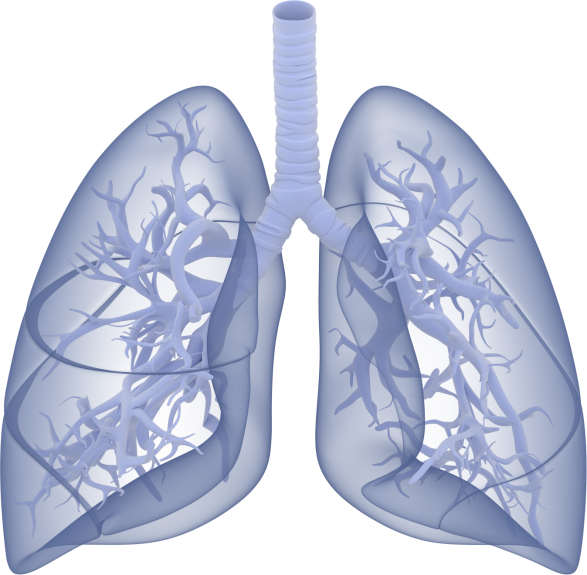 Задание 5. Дать определение понятию «Плевра», изобразить схематично синусы плевральной полости, определить их функциональное назначение.Задание 6. Дать определение понятию «Средостение». Сделать схему строения, обозначить отделы и написать органы, находящиеся в каждом отделе средостения.Границы легкихПравое легкоеЛевое легкоеВерхняя границаНижняя границаНижняя границаНижняя границаLin. parasternalisLin. medioclavicularisLin. axillaris antеriorLin.axillaris mediaLin.axillaris posteriorLin. subscapularisLin. paravertebralis